МУНИЦИПАЛЬНОЕ БЮДЖЕТНОЕ  ОБЩЕОБРАЗОВАТЕЛЬНОЕ              УЧРЕЖДЕНИЕ«Средняя общеобразовательная школа № 4 имени Героя Советского Союза, Почётного гражданина города Обнинска Леонида Гавриловича Осипенко» города ОбнинскаРоссийская Федерация, Калужская область, г. Обнинск, ул. Курчатова, 16, тел/факс (484)396-29-91сайт: http://www.school4obninsk.ru/, e-mail: school4obninsk@mail.ru    «ПРИНЯТО»                                                                                      «УТВЕРЖДАЮ»Педагогическим советом                                                                 ДиректорМБОУ «СОШ № 4 им. Л. Г. Осипенко»                                        МБОУ «СОШ № 4 им. Л. Г. Осипенко»         Протокол № 1 от « 30 » августа 2022 года                                   Приказ  № 120/1 от  « 30 » августа 2022 года                                                                                                                             ______________/ В.Б.Светлаков 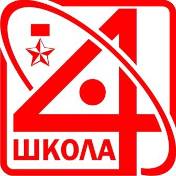 ПОЛОЖЕНИЕ О БИБЛИОТЕКЕМБОУ «СОШ № 4 им. Л. Г. Осипенко» г. Обнинска Калужской области.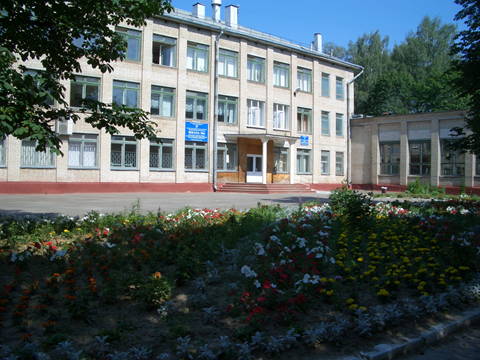 2022 - 2023ПОЛОЖЕНИЕ О БИБЛИОТЕКЕМБОУ «СОШ №4 им. Л. Г. Осипенко» г. ОбнинскаI. Общие положенияНастоящее Положение разработано в соответствии с Гражданским кодексом Российской Федерации, Законом РФ «Об образовании в Российской Федерации» 273-ФЗ от 29.12.2012,  Законом РФ «О библиотечном деле» 78-ФЗ от 29.12.99, Законом Калужской области "О библиотечном деле в Калужской области", Федеральный законом от 29.12.2010 г. № 436-ФЗ «О защите детей от информации, причиняющей вред их здоровью и развитию», федеральным законом «О противодействии экстремистской деятельности» № 114-ФЗ от 25 июля 2002 года, Федеральными государственными стандартами (ФГОС), Уставом и Правилами внутреннего трудового распорядка МБОУ СОШ №4 им. Л.Г. Осипенко. 1. Библиотека является структурным подразделением МБОУ СОШ №4 (далее – школа), участвующим в учебно-воспитательном процессе в целях обеспечения права участников образовательного процесса на бесплатное пользование библиотечно-информационными ресурсами.2. Цели школьной библиотеки соотносятся с целями школы: - учебно-методическое и информационное обеспечение реализации основной образовательной программы,- формирование общей культуры личности обучающихся на основе усвоения обязательного минимума содержания общеобразовательных программ, их адаптация к жизни в обществе,- создание основы для осознанного выбора и последующего освоения профессиональных образовательных программ.3. Школьная библиотека руководствуется в своей деятельности федеральными законами, Постановлениями Правительства Российской Федерации и Правительства Калужской области, решениями Министерства образования Российской Федерации и Калужской области, Уставом школы, Положением о библиотеке, утвержденным директором школы иными нормативными и локальными актами.4. Порядок пользования источниками информации, перечень основных услуг и условия их предоставления определяются Положением о библиотеке и Правилами пользования школьной библиотекой, утвержденными директором школы.5. Школа несет ответственность за доступность и качество библиотечно-информационного обслуживания библиотеки.6. Организация обслуживания участников образовательного процесса производится в соответствии с правилами техники безопасности и противопожарными, санитарно-гигиеническими требованиями.II. Основные задачи7. Основными задачами школьной библиотеки являются:а) учебно-методическое и информационное обеспечение реализации основной образовательной программы, которое включает информационную поддержку деятельности обучающихся и педагогических работников на основе современных информационных технологий в области библиотечных услуг (создание и ведение электронных каталогов и полнотекстовых баз данных, поиск документов по любому критерию, доступ к электронным учебным материалам);б) воспитание культурного и гражданского самосознания, помощь в социализации обучающегося, развитии его творческого потенциала;в) формирование навыков независимого библиотечного пользователя: обучение поиску, отбору и критической оценке информации;г) совершенствование предоставляемых библиотекой услуг на основе внедрения новых информационных технологий и компьютеризации библиотечно-информационных процессов, формирование комфортной библиотечной среды.III. Основные функции8. Для реализации основных задач библиотека:а) формирует фонд библиотечно-информационных ресурсов школы:- комплектует универсальный фонд учебными, художественными, научными, справочными, педагогическими и научно-популярными документами;б) создает информационную продукцию:- осуществляет аналитико-синтетическую переработку информации;- организует и ведет справочно-библиографический аппарат: каталоги (алфавитный, систематический), картотеки (систематическую картотеку статей, тематические картотеки), электронный каталог;- разрабатывает рекомендательные библиографические пособия (списки, обзоры, указатели и т. п.);- обеспечивает информирование пользователей об информационной продукции;в) осуществляет дифференцированное библиотечно-информационное обслуживание обучающихся:- организует обучение навыкам независимого библиотечного пользователя и потребителя информации, содействует интеграции комплекса знаний, умений и навыков работы с книгой и информацией;- оказывает информационную поддержку в решении задач, возникающих в процессе их учебной, самообразовательной и досуговой деятельности;г) осуществляет дифференцированное библиотечно-информационное обслуживание педагогических работников:- выявляет информационные потребности и удовлетворяет запросы, связанные с обучением, воспитанием и здоровьем детей;- выявляет информационные потребности и удовлетворяет запросы в области педагогических инноваций и новых технологий;- содействует профессиональной компетенции, повышению квалификации, проведению аттестации;- создает банк педагогической информации как основы единой информационной службы общеобразовательного учреждения, осуществляет накопление, систематизацию информации по предметам, разделам и темам;- организует доступ к банку педагогической информации на любых носителях; просмотр электронных версий педагогических изданий;- осуществляет текущее информирование (дни информации, обзоры новых поступлений и публикаций), информирование руководства школы по вопросам управления образовательным процессом;- способствует проведению занятий по формированию информационной культуры;д) осуществляет дифференцированное библиотечно-информационное обслуживание родителей (иных законных представителей) обучающихся:- удовлетворяет запросы пользователей и информирует о новых поступлениях в библиотеку;- консультирует по вопросам организации семейного чтения, знакомит с информацией по воспитанию детей;- консультирует по вопросам учебных изданий для обучающихся.IV. Организация деятельности библиотеки9. Школьная библиотека по своей структуре делится на абонемент, читальный зал, отдел учебников,  отдел методической литературы по предметам и отдел художественной литературы.10. Библиотечно-информационное обслуживание осуществляется на основе библиотечно-информационных ресурсов в соответствии с учебным и воспитательным планами школы, программами, проектами и планом работы школьной библиотеки.11. В целях обеспечения модернизации библиотеки в условиях информатизации образования и в пределах средств, выделяемых учредителями, школа обеспечивает библиотеку:- гарантированным финансированием комплектования библиотечно-информационных ресурсов;- необходимыми служебными и производственными помещениями в соответствии со структурой библиотеки и нормативами по технике безопасности эксплуатации компьютеров (отсутствие высокой влажности, запыленности помещения, коррозионно-активных примесей или электропроводящей пыли) и в соответствии с положениями СанПиН;- телекоммуникационной и копировально-множительной техникой и необходимыми программными продуктами;- ремонтом и сервисным обслуживанием техники и оборудования библиотеки;- библиотечной техникой и канцелярскими принадлежностями.12. Школа создает условия для сохранности аппаратуры, оборудования и имущества библиотеки.13. Ответственность за систематичность и качество комплектования основного фонда библиотеки, комплектование учебного фонда в соответствии с федеральными перечнями учебников и учебно-методических изданий, создание необходимых условий для деятельности библиотеки несет директор школы в соответствии с Уставом школы.14. Режим работы школьной библиотеки определяется заведующим библиотекой в соответствии с правилами внутреннего распорядка школы. V. Управление. Штаты15. Управление школьной библиотекой осуществляется в соответствии с законодательством Российской Федерации и Уставом школы и другими нормативными актами.16. Общее руководство деятельностью школьной библиотеки осуществляет директор школы.17. Руководство школьной библиотекой осуществляет педагог-библиотекарь, который несет ответственность в пределах своей компетенции перед директором школы, обучающимися, их родителями (иными законными представителями) за организацию и результаты деятельности школьной библиотеки в соответствии с функциональными обязанностями, предусмотренными квалификационными требованиями, трудовым договором и уставом школы.18. Педагог-библиотекарь назначается директором школы, может являться членом педагогического коллектива и входить в состав педагогического совета общеобразовательного учреждения.19. Педагог-библиотекарь разрабатывает и представляет директору школы на утверждение следующие документы:а) Положение о библиотеке;б) Правила пользования библиотекойв) финансово-отчетную документацию;г) технологическую документацию.20. Порядок комплектования штата школьной библиотеки регламентируется Уставом школы.21. В целях обеспечения дифференцированной работы школьной библиотеки могут вводиться должности: главный библиотекарь, педагог-библиотекарь.22. Трудовые отношения работников школьной библиотеки и школы регулируются трудовым договором, условия которого не должны противоречить законодательству Российской Федерации о труде.VI. Права и обязанности библиотеки23. Работники школьной библиотеки имеют право:а) самостоятельно выбирать формы, средства и методы библиотечно-информационного обслуживания образовательного и воспитательного процессов в соответствии с целями и задачами, указанными в Уставе школы и Положении о библиотеке;б) проводить в установленном порядке факультативные занятия, уроки и кружки библиотечно-библиографических знаний и информационной культуры;в) рекомендовать источники комплектования информационных ресурсов;г) изымать и реализовывать документы из фондов в соответствии с инструкцией по учету библиотечного фонда;д) определять в соответствии с Правилами пользования школьной библиотекой и по согласованию с родительским комитетом или попечительским советом виды и размеры компенсации ущерба, нанесенного пользователями библиотеки;е) иметь ежегодный отпуск в соответствии с локальными нормативными актами;ж) быть представленными к различным формам поощрения;з) участвовать в соответствии с законодательством Российской Федерации в работе библиотечных ассоциаций или союзов.24. Работники библиотек обязаны:а) обеспечить пользователям возможность работы с информационными ресурсами библиотеки;б) информировать пользователей о видах предоставляемых библиотекой услуг;в) систематически проводить работу по выявлению документов, включенных в «Федеральный список экстремистских материалов» №114-ФЗ от 25.07.2002 года (с действ. изменениями) с целью противодействия экстремистской деятельности и исключения возможности массового распространения экстремистских материалов в соответствии с Порядком работы МБОУ СОШ №4 им. Л.Г. Осипенко с документами, включенными в «Федеральный список экстремистских материалов.В соответствии с Федеральным Законом №114-ФЗ от 25.07.2002 в школьной библиотеке запрещено распространение, производство, хранение и использование литературы экстремистской направленности. Актуализация списка экстремистских материалов, а также сверка библиотечного фонда школы с Федеральным списком осуществляется в соответствии с Порядком работы МБОУ СОШ №4 им. Л.Г. Осипенко с документами, включенными в «Федеральный список экстремистских материалов» 1 раз в квартал. При комплектовании библиотечного фонда на этапе заказа или поступления, независимо от источника комплектования (внешняя организация, в дар, другое) проводится обязательная сверка изданий с Федеральным списком с целью недопущения принятия в библиотечный фонд документов экстремистского содержания.   г) обеспечить наличие в помещении библиотеки Федерального списка экстремистской литературы, утвержденного федеральным органом исполнительной власти;д) формировать фонды в соответствии с утвержденными федеральными перечнями учебных изданий, образовательными программами школы, интересами, потребностями и запросами всех перечисленных выше категорий пользователей;е) совершенствовать информационно-библиографическое и библиотечное обслуживание пользователей;ж) обеспечивать сохранность использования носителей информации, их систематизацию, размещение и хранение;з) обеспечивать режим работы школьной библиотеки;и) отчитываться в установленном порядке перед директором школы;к) В соответствии с ФЗ РФ от 29.12.2010 №436 «О защите детей от информации, причиняющей вред их здоровью и развитию» обеспечить защиту детей от вредной для их здоровья и развития информации, исключить из открытого доступа отдела обслуживания обучающихся печатные издания, соответствующие знаку информационной продукции 16+, 18+.л) повышать квалификацию.VII. Права и обязанности пользователей библиотеки25. Пользователи школьной библиотеки имеют право:а) получать полную информацию о составе библиотечного фонда, информационных ресурсах и предоставляемых библиотекой услугах;б) пользоваться справочно-библиографическим аппаратом библиотеки;в) получать консультационную помощь в поиске и выборе источников информации;г) получать во временное пользование на абонементе и в читальном зале печатные издания и другие источники информации (далее литература);д) продлевать срок пользования литературой;е) получать тематические, фактографические, уточняющие и библиографические справки на основе фонда библиотеки;ж) участвовать в мероприятиях, проводимых библиотекой;з) обращаться для разрешения конфликтной ситуации к директору школы.26. Пользователи школьной библиотеки обязаны:а) соблюдать правила пользования школьной библиотекой;б) бережно относиться к произведениям печати (не вырывать, не загибать страниц, не делать в книгах подчеркивания, пометки), иной литературе на различных носителях, оборудованию, инвентарю;в) поддерживать порядок расстановки литературы в открытом доступе библиотеки, расположения карточек в каталогах и картотеках;г) пользоваться ценной и справочной литературой только в помещении библиотеки;д) убедиться при получении литературы в отсутствии дефектов, а при обнаружении проинформировать об этом работника библиотеки. Ответственность за обнаруженные дефекты в сдаваемой литературе несет последний пользователь;е) расписываться в читательском формуляре за каждый полученный комплект литературы (исключение: учащиеся 1-4 классов);ж) возвращать литературу в школьную библиотеку в установленные сроки;з) заменять литературу школьной библиотеки в случае ее утраты или порчи ей равноценной, либо заменять её на другую, необходимую школе;ответственность на замену литературы школьной библиотеки ей равноценной в случае ее утраты или порчи учащимся, возлагается на родителей (иных законных представителей) учащегося;к) полностью рассчитаться со школьной библиотекой по истечении срока обучения или работы в школе.27. Порядок пользования школьной библиотекой:Порядок пользования школьной библиотекой  осуществляется в соответствии с Правилами пользования библиотекой МБОУ СОШ №4.а) запись учащихся в школьную библиотеку производится:по списочному составу класса, педагогических и иных работников школы – в индивидуальном порядке, родителей (иных законных представителей) обучающихся - по паспорту;б) перерегистрация пользователей школьной библиотеки производится ежегодно;в) документом, подтверждающим право пользования библиотекой, является читательский формуляр, если используется электронная версия базы данных библиотеки, то и журнал выдачи и возврата документов;г) читательский формуляр фиксирует инвентарный номер и дату выдачи пользователю литературы из фонда библиотеки и инвентарный номер и дату их возвращения в библиотеку, при необходимости электронный читательский формуляр распечатывается.28. Порядок пользования абонементом:а) пользователи имеют право получить на дом из многотомных изданий не более двух экземпляров литературы одновременно;б) максимальные сроки пользования литературой:- учебники, учебные пособия - учебный год;- научно-популярная, познавательная, художественная литература - 14 дней;- периодические издания, издания повышенного спроса - 7 дней;в) пользователи могут продлить срок пользования литературой, если на нее отсутствует спрос со стороны других пользователей.29. Порядок пользования читальным залом:а) литература, предназначенная для работы в читальном зале, на дом не выдаются;б) энциклопедии, справочники, атласы и редкие, ценная и имеющаяся в единственном экземпляре литература  выдается только для работы в читальном зале;29. Порядок работы с компьютером, расположенным в библиотеке:а) работа с компьютером участников образовательного процесса производится в присутствии сотрудника библиотеки;б) разрешается работа за одним персональным компьютером не более двух человек одновременно;в) работа с компьютером производится согласно утвержденным санитарно-гигиеническим требованиям.